J’ai un drôle de monstre : chantJ’ai un drôle de monstre caché dans ma maison
J’ai un drôle de monstre et faites attention !
Mon petit monstre a une drôle de têtedes yeux dans le front et un nez de cochon !
J’ai un drôle de monstre caché dans ma maisonj’ai un drôle de monstre et faites attention !

Mon petit monstre a une drôle de têtedes grandes oreilles qui ne sont pas pareilles
J’ai un drôle de monstre caché dans ma maison
J’ai un drôle de monstre et faites attention !
Mon petit monstre a une drôle de têteune bouche toute croche comme une vieille sacoche

J’ai un drôle de monstre caché dans ma maisonJ’ai un drôle de monstre et faites attention !
Mon petit monstre ne sortira pascar il a peur de tout ce qu’il voit !http://ec-beaulieu-sur-loire.tice.ac-orleans-tours.fr/eva/sites/ec-beaulieu-sur-loire/IMG/mp3/jai_un_dro_le_de_monstre.mp3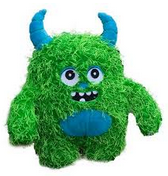 J’ai un drôle de monstre : chantJ’ai un drôle de monstre caché dans ma maison
J’ai un drôle de monstre et faites attention !
Mon petit monstre a une drôle de têtedes yeux dans le front et un nez de cochon !
J’ai un drôle de monstre caché dans ma maisonj’ai un drôle de monstre et faites attention !

Mon petit monstre a une drôle de têtedes grandes oreilles qui ne sont pas pareilles
J’ai un drôle de monstre caché dans ma maison
J’ai un drôle de monstre et faites attention !
Mon petit monstre a une drôle de têteune bouche toute croche comme une vieille sacoche

J’ai un drôle de monstre caché dans ma maisonJ’ai un drôle de monstre et faites attention !
Mon petit monstre ne sortira pascar il a peur de tout ce qu’il voit !http://ec-beaulieu-sur-loire.tice.ac-orleans-tours.fr/eva/sites/ec-beaulieu-sur-loire/IMG/mp3/jai_un_dro_le_de_monstre.mp3